Institut Lernen und Leben e.V.
Kita „Bunte Stifte“ ǀ Zur alten Mühle 1 ǀ 19395 Plau am See
Tel. 038735 – 49 22 63 ǀ KitaBunteStifte@ill-ev.de ǀ www.ill-ev.de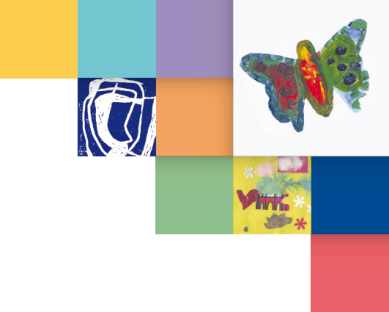 
VORANMELDUNG EINES KITA-PLATZES*
Name, Vorname des Kindes:	 ___________________________, ___________________________Geburtsdatum: 			___________________________Anschrift: 			_______________	____________________________
				PLZ			Wohnort				_______________________________________________
				Straße Nr. Telefonnummern: 		________________________		________________________
				Festnetz				mobilDie Betreuung soll erfolgen ab dem ____________________Betreuungsform: 	Kinderkrippe (0–3 Jahre)	Kindergarten (3 Jahre–Einschulung)						ganztags								Teilzeit									halbtags		* Aus dieser Anmeldung ergibt sich bis zum Abschluss eines Betreuungsvertrages keine verbindliche Platzzusage. Bei Änderungen informieren Sie uns bitte umgehend.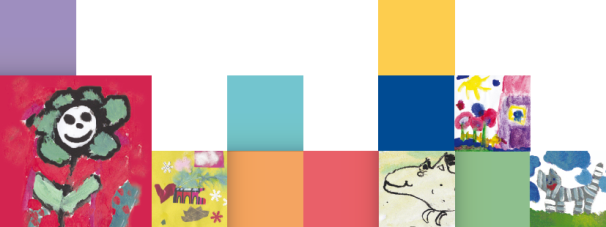 ________________________________		____________________________________________
Datum der Antragsstellung			Unterschrift der/s PersonensorgeberechtigtenMutterVaterNameVornameab Aufnahmedatum berufstätig ja		 nein ja		 neinerwerbssuchend ja		 nein ja		 neinsozial benachteiligt ja		 nein ja		 nein